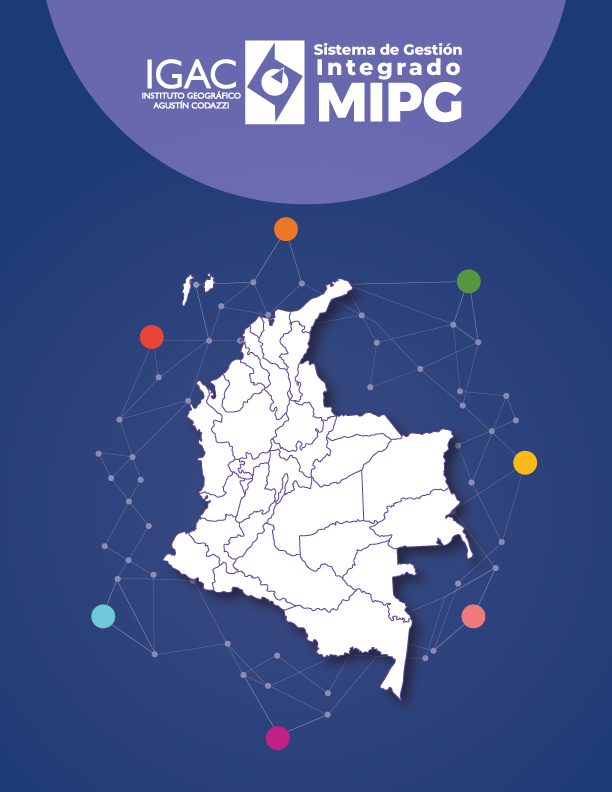 Identificación Social y AmbientalOBJETIVOElaborar un análisis de contexto del municipio objeto de actualización y/o formación catastral multipropósito, haciendo énfasis en los aspectos políticos, sociales, económicos, ambientales y determinantes de ordenamiento territorial, así como de las dinámicas asociadas al conflicto. Adicionalmente, en este documento se identificarán posibles riesgos, precisando para cada uno de ellos recomendaciones y rutas de acción.RECOMENDACIONES METODOLÓGICAS Teniendo en cuenta la información disponible, registrar de manera detallada la información a nivel municipal, corregimental o veredal.Incluir tabla de referencias con las fuentes consultadas debidamente citadas en formato APA .Buscar y citar siempre fuentes confiables como páginas oficiales de las entidades gubernamentales, textos académicos y prensa cuya información sea verificable.Tabla 1 Fuentes de información para la identificación de marcas en la fase preoperativa de la Operación Catastral MultipropósitoFuente: IGAC, 2024ESTRUCTURA DEL DOCUMENTO DE “IDENTIFICACIÓN SOCIAL Y AMBIENTAL”INTRODUCCIÓN Describir la información del proyecto de actualización y/o formación catastral multipropósito del municipio. CONTEXTO ENERAL DEL MUNICIPIO CONTEXTO POLÍTICO MUNICIPALGOBIERNO REGIONAL Y MUNICIPALDescribir el gobierno regional (gobernación) y municipal (alcaldía), precisando los actores, grupos o partidos políticos que participan de éste, así como los programas de gobierno en curso. De manera complementaria, deben reseñarse los actores y la composición política del Concejo Municipal. PRESENCIA INSTITUCIONALIdentificar las entidades estatales que hacen presencia en el municipio objeto de intervención y que son relevantes para la Operación Catastral Multipropósito (OCM), como lo son la Agencia Nacional de Tierras (ANT), Superintendencia de Notariado y Registro (SNR), Oficina de Instrumentos Públicos (ORIP), Unidad Administrativa Especial de Gestión de Restitución de Tierras Despojadas (URT), Parques Nacionales Naturales (PNN), Corporaciones Autónomas Regionales (CAR), entre otras que se consideren relevantes. En caso de que alguna de estas instituciones tenga sugerencias o recomendaciones relacionadas con la OCM, deben ser incluidas en este apartado. ESTRUCTURAS DE GOBIERNO PROPIO DE PUEBLOS Y COMUNIDADES ÉTNICASIdentificar y describir las estructuras de gobierno propio de los pueblos y comunidades étnicas del municipio.  PROCESOS SOCIALES Y ORGANIZATIVOS DEL MUNICIPIOIdentificar y describir los procesos sociales y organizativos del ampesinado, los ueblos ndígenas las comunidades egras, frodescendientes, aizales y alenqueras; así como de mujeres, jóvenes, población LGBTIQ+, víctimas, migrantes, comunidades religiosas, firmantes del proceso de paz y sus agremiaciones entre otras. COOPERACIÓN INTERNACIONALIdentificar y describir las organizaciones de cooperación internacional que hacen presencia en el municipio.ORDENAMIENTO SOCIAL, PRODUCTIVO Y TERRITORIAL DEL MUNICIPIOINSTRUMENTOS DE ORDENAMIENTO TERRITORIAL MUNICIPAL, CONDICIONANTES Y DETERMINANTESDescribir los instrumentos de planeación y ordenamiento territorial, así como los determinantes de ordenamiento territorial como las Áreas para la Protección de Producción de Alimentos (APAS) (Artículo 32 de la Ley 2294 de 2023) Parques Arqueológicos Nacionales baldíos inadjudicables áreas con condición de amenaza o riesgo y otras figuras.  ÁREAS DE ESPECIAL INTERÉS AMBIENTALIdentificar las áreas del Sistema Nacional de Áreas Protegidas (SINAP), así como sus planes de manejo y objetivos de conservación; Zonas de Protección y Desarrollo de los Recursos Naturales Renovables y del Medio Ambiente (Artículo 47 del Código de Recursos Naturales, Decreto Ley 2811 de 1974); Zonas de Reserva Forestal de Ley 2 de 1959; entre otras categorías relevantes para este análisis.  ORDENAMIENTO PRODUCTIVO DEL MUNICIPIODescribir el ordenamiento productivo del municipio, haciendo énfasis en las principales actividades económicas (agrícolas, pecuarias, servicios, extractivas, minero energéticas, turismo, comercio, entre otras). Así mismo, este apartado deberá contener la identificación y descripción de los gremios y organizaciones productivas (comunitarias, de mujeres, firmantes del proceso de paz, entre otras) que puedan ser de importancia para la OCM. TERRITORIALIDADES CAMPESINAS Y ÉTNICASIdentificar y describir las dinámicas territoriales campesinas (Zonas de Reserva Campesina, Territorios Campesinos Agroalimentarios, Territorios Campesinos Acuáticos-Agroalimentarios) y étnicas.CONFLICTIVIDADES TERRITORIALES Haciendo uso del reporte de conflictividades territoriales de la Agencia Nacional de Tierras en el marco del desarrollo del artículo 55 del Decreto Ley 902 de 2017, enunciar las conflictividades intraétnicas, interétnicas, interculturales o con particulares, así como aquellas relacionadas con la tierra y el territorio. Si se identifican reportes adicionales, incorporar en este apartado. CONFLICTO SOCIAL Y ARMADOCONTEXTO HISTÓRICO Y PERSISTENCIAS DEL CONFLICTOHitos asociados a hechos del conflicto social y armado que sean relevantes para la OCM en el municipio objeto de intervención. CONTEXTO DE SEGURIDAD PARA LA OPERACIÓN CATASTRAL MULTIPROPÓSITO.A partir de la lectura de fuentes secundarias (prensa, prensa local, Sistema de Alertas Tempranas de la Defensoría del Pueblo), identificar posibles escenarios de riesgo, así como acciones de prevención que deban ser tenidas en cuenta en la OCM. CONCLUSIONES Y RECOMENDACIONESREFERENCIAS REFERENCIAINSUMODESCRIPCIÓNFORMATOAÑOIGAC.Deslinde Municipal.Limites municipales.GDB, Información de referencia alfanumérica y de texto. ltima vigencia.IGAC.Documento Caracterización.Revisión de año y porcentaje de cubrimiento.PDF.> 2020.IGAC.Interrelación.Interrelación Catastro-Registro.XLSX.De acuerdo con Base catastral y registral.IGAC.Áreas Homogéneas de Tierra.Ley AHT.PDF/GDB.> 2020.IGAC.Saldos de Conservación.Incorporación de los cambios en la información de un bien inmueble.XLSX.> 2020.IGAC.Resoluciones Apertura.Documento normativo que viabiliza el inicio del proceso de actualización.RePDF.> 2020.IGAC.Bases Catastrales.R1.XLSX.ltima versión.IGAC.Bases Catastrales.R2.XLSX.ltima versión.IGAC.Bases Catastrales.XTF.XTF.ltima versión.IGAC.Cartografía.Base Vectorial.GDB.> 2020.IGAC.Cartografía.Ortoimagen.TIFF.> 2020.IGAC.Cartografía.MDT.TIFF/GDB.> 2020.IGAC.Componente económico.ZHFG.PDF.Vigentes.SNR.Histórico.Lista de Folios de Matricula Inmobiliaria.XLSX.A corte de la SNR.SNR.Base Registral.XTF.XTF.A corte de la SNR.MUNICIPIO.POT/EOT/PBOT.Acuerdos / Bases.PDF/GDB/DWG.Variable dependiendo vigencia de estudios.ANT.Declaración de baldíos.A nivel nacional.XLSX.igentes.ANT.Títulos de adjudicación.A nivel nacional.XLSX.igentes.ANT.Planos adjudicación.A nivel nacional.XLSX/DWG.Vigentes.ANT.Zonas Reserva Campesina.A nivel nacional.SHP / GDB.Vigentes.ANT.Comunidades Negras, Afrocolombianas, Raizales y Palenqueras.A nivel nacional.SHP / GDB.igentes.ANT.Resguardos Indígenas.A nivel nacional.SHP / GDB.igentes.ANT.Solicitudes de constitución y ampliación de resguardos indígenasA nivel nacional.SHP / GDB.igentes.ANT.Solicitudes de protección ancestral (Decreto 2333 de 2014.A nivel nacional.SHP / GDB.igentes.ANT.Solicitudes de clarificación de la vigencia legal de títulos coloniales y republicanos de resguardos indígenas (Decreto 1824 de 2020).A nivel nacional.SHP / GDB.Vigentes.ANT.Procesos de Ordenamiento Social de la Propiedad Rural.A nivel nacional.SHP / GDB.igentes.DANEIndicadores.Información censal.XLS.igentes.DANEResguardos CNPV 2018.Variables sociodemográficas referentes a resguardos obtenidas del CNPV 2018.SHP / GDB.2018.DANEAutorreconocimiento étnico y campesino.Variables sociales y demográficas para población censada que se autor reconoce en un grupo étnico o campesino.SHP / GDB.2018.URTSolicitudes, registros y sentencias.A nivel nacional.SHP / GDB.igentes.MINAS ANTIPERSONALESLocalización de eventos por presencia o sospecha de presencia de minas antipersonales.A nivel nacional.SHP / GDB.igentes.FECHA DE FIRMA:FECHA DE FIRMA:dd/mm/aaaaELABORÓ REVISÓ APROBÓNombre: Cargo: Nombre: Cargo: Nombre: Cargo: 